Curriculum Map 2019 - 2020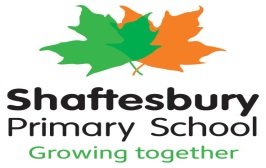 Year Group: 2Autumn 1Autumn 2Spring 1Spring 2Summer 1Summer 2HistoryRemembrance DayCoinciding with national Remembrance Day. Brief introduction to the first world war and why we have national commemorations each year.GeographyContinents and OceansChildren develop locational knowledge of the world; understand differences between continents, countries and cities/capitals.-develop understanding of the poles and equator.HistoryFlorence NightingaleSignificant individual study/ how hospitals and medicines have changed over time.GeographyKenyaChildren learn about a contrasting locality, find out and compare country characteristics and traditions.HistoryThe Space RaceSignificant individuals – Neil Armstrong, Buzz Aldrin, Michael Collins.Space exploration and relations with other countries during this period.GeographyCoastsChildren learn about physical and human features of coasts. Plan a trip to the seaside developing map skills and geographical enquiry.ScienceAnimals including humans Pupils learn to notice that animals, including humans, have offspring which grow into adults.ScienceUse of everyday materials Pupils learn to identify and compare the suitability of a variety of everyday materials.ScienceSound Pupils learn to identify how sounds are made, associating some of them with something vibrating.SciencePlants (growth)Pupils learn to observe and describe how seeds and bulbs grow into mature plants and describe how plants need water, light and a suitable temperature to grow and stay healthy.ScienceAll living things and their habitats  Pupils learn to explore and compare the differences between things that are living, dead, and things that have never been alive.ScienceForces Pupils learn to compare how things move on different surfaces and notice that some forces need contact between two objects.REWhere did the world come from and how should we look after it?Pupils will explore creation in our world, talk about religious stories and beliefs.REWhy do some people eat special food?Pupils will learn about kosher food, halal and haram food and special food that promote equality.REWhy did Jesus tell stories?Pupils will identify the meaning of stories and how they help people. They will discuss ‘The Good Samaritan’.REHow do we know that Easter is coming?Pupils will learn about the events leading up to Easter and why it is so important to Christians.EASTER PRODUCTIONREWhy are different books special for different people?Pupils will explore different special books at home and in different faiths. REWhat is fasting and why do people do it?Pupils will learn about fasting, why it is important to Muslims, Christians and other faiths.P.EIndoor: Gymnastics Parts high, parts lowOutdoor: GamesFootballP.EIndoor: YogaOutdoor: GamesThrow and CatchP.EIndoor: Dance The Cat, Balloons, Reach for the Stars.Outdoor: Games Partner workP.EIndoor: Hot PotatoOutdoor: GamesBat and BallP.EIndoor: Gymnastics  Turning, Spinning and Twisting.Outdoor: Games Athletics – Sport’s Day PrepP.EIndoor: Dance  Words and word messages and ‘The Three Little Pigs’.Outdoor: GamesAthletics and Games.Online safetyUnit 2.2Creating picturesUnit 2.6 Creating picturesProgrammingUnit 2.1 CodingWord processing (link to history/art)2typeThe internetUnit 2.5 Effective searchingHandling dataUnit 2.3 SpreadsheetsMFL - Mandarin25 minute weekly lesson taught by specialist teacher.MFL - Mandarin25 minute weekly lesson taught by specialist teacher.MFL - Mandarin25 minute weekly lesson taught by specialist teacher.MFL - Mandarin25 minute weekly lesson taught by specialist teacher.MFL - Mandarin25 minute weekly lesson taught by specialist teacher.MFL -Mandarin25 minute weekly lesson taught by specialist teacher.ArtDrawingSelf-portraits – revisit proportions and then look at Picasso’s style and recreate.DTAnimal puppetsChildren will have a go at designing and creating their own animal hand puppets by sewing together pieces of felt.ArtPaintingAlexander Mcqueen – Printing/insectsDTMoving vehicles (Ford)Children will have the opportunity to design and create a model car using a shoebox.ArtSculptureSea Creatures – making sculptures using soap or clay.DTAfrican drumsChildren will explore different drums and which materials work best. They will then design and create their own African drums.PSHEHealth and wellbeingGrowing and changingHow humans change from a baby to adult, becoming independent, understanding responsibilities.PSHEHealth and wellbeing BullyingHow bullying can affect people’s feelings, how to respond to bullying.PSHERelationshipsLooking after our planetDiscussing why we have rules and how to protect the environment.PSHERelationshipsKeeping HealthyWays to keep the body healthy, physically and emotionally.PSHELiving in the wider worldStaying SafeKeeping safe in the environment, online and outside emotionally, being able to communicate.PSHELiving in the wider worldMoneyWhat money is used for, how to spend/ save/ manage money wisely.Music - CharangaUnit: Hands, Feet, HeartStyle: South African music: Freedom songs.This is a six-week Unit of Work. All the learning in this unit is focused around one song: Hands, Feet, Heart - a song that celebrates South African Music.Music- CharangaUnit: Ho Ho Ho - a Christmas song. Style: rap Ho Ho Ho is a fun Christmas song that includes rapping, improvising and dancingWInter time, festivals and Christmas time. Creating a performance using music and dance.Music- CharangaUnit:  I Wanna Play In A Band.Style: Rock Music and movement.This is a six-week Unit of Work. All the learning in this unit is focused around the song above.Music- CharangaUnit: ZootimeStyle: Reggae styleThis is a six-week Unit of Work where the children learn to sing and perform the song via an integrated approach to music where games, the interrelated dimensions of music (pulse, rhythm, pitch etc.), singing and playing instruments are all linked.Music- CharangaUnit: Friendship SongStyle: Mixed styles:This unit (six-week programme) contains all the classic teaching resources you would expect Music- CharangaPractise for a performanceUnit: Reflect, Rewind and ReplayStyle: all styles learned throughout the year.This Unit of Work consolidates the learning that has occurred during the year. All the learning is focused around revisiting songs and musical activities, a context for the History of Music and the beginnings of the Language of Music.